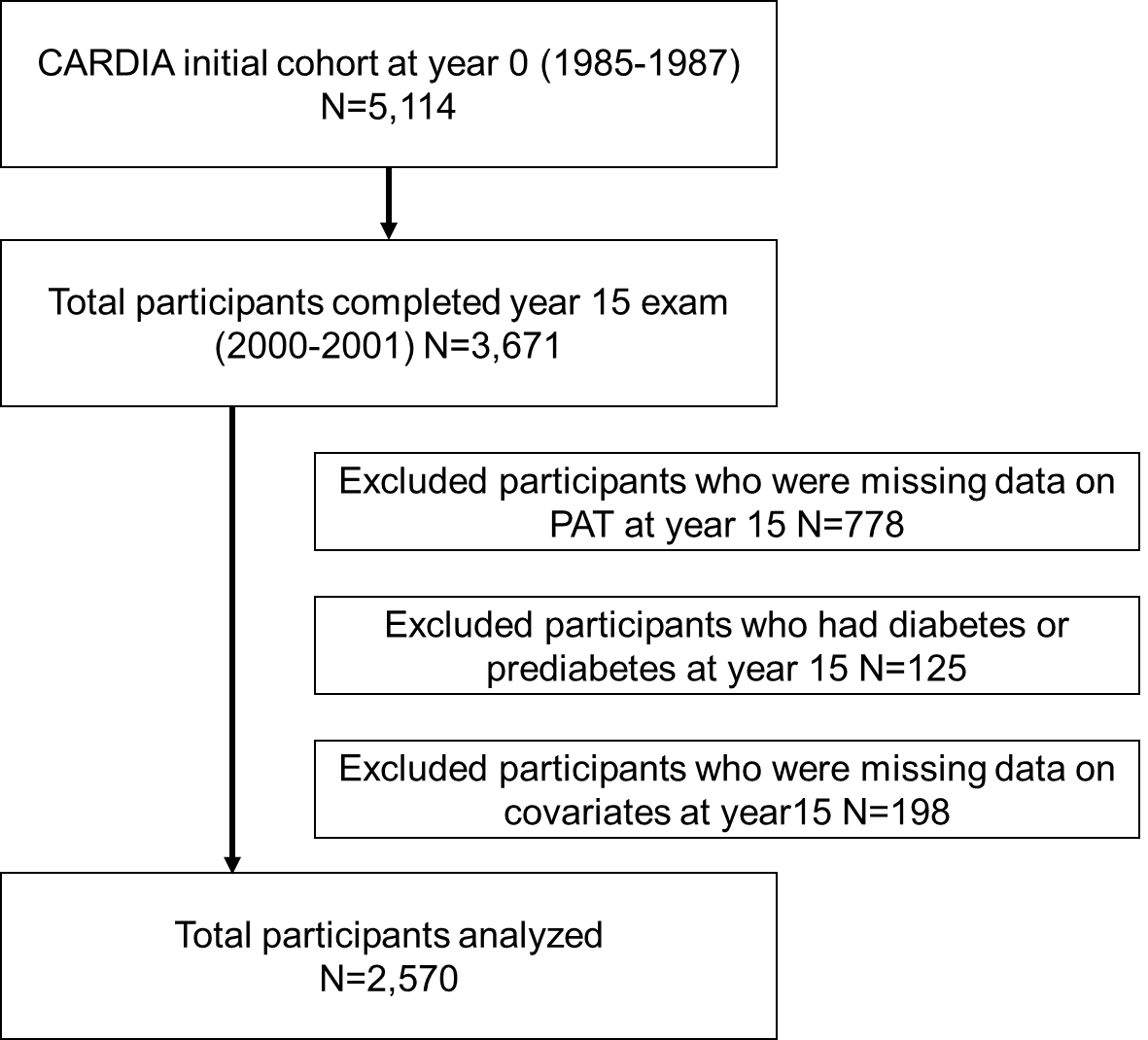 Supplementa. Adjusted hazard ratio (95% CI) of incident hyperglycemia 5, 10, and 15 years later by tertile of pericardial adipose tissue at exam year 15, the CARDIA Study (2000-2016)Note: Pericardial adipose tissue (cm3) tertile: 7.0 ≤T1≤ 29.3, 29.3<T2 ≤47.4, and 47.4<T3. Bolded are statistically significant (P < 0.05). Model 1 adjusts for sex, race, center, age at year 15, education and occupation status at year 20 or 25. Model 2 adjusts for Model 1, plus smoking status at year 20 or 25, averages (exam years 15 and 20, or exam years 15, 20, and 25) of moderate-to-vigorous intensity physical activity, alcohol, systolic blood pressure, diastolic blood pressure, total cholesterol, high-density lipoprotein-cholesterol, antihypertensive and lipids lowering medication use at exam year 15, diet quality score (derived from exam years 0, 7, and/or 20), and family history of diabetes at exam year 25. Model 3 adjusts for Model 2, plus body mass index (averages of exam years 15 and 20, or exam years 15, 20, and 25). *Incidence rate indicates per 1,000 person-years.Hyperglycemia 5 - 15 years laterHyperglycemia 5 - 15 years laterHyperglycemia 5 - 15 years laterHyperglycemia 5 - 15 years laterHyperglycemia 5 - 15 years laterT1T2T3PtrendPer 10 cm3 incrementPerson-years12,84012,85512,855No. of hyperglycemia174249351Incidence rate*13.619.427.3Unadjusted1 (ref.)1.50 (1.23, 1.82)2.36 (1.97, 2.84)<0.00110.10 (10.10, 10.15)Model 11 (ref.)1.49 (1.22, 1.82)2.31 (1.90, 2.81)<0.00110.13 (10.01, 13.56)Model 21 (ref.)1.21 (0.98, 1.48)1.59 (1.29, 1.97)<0.00110.08 (10.05, 10.11)Model 31 (ref.)1.03 (0.84, 1.27)1.13 (0.89, 1.44)0.47310.03 (9.99, 10.06)